Ur. broj:  12/19 -OKGFMostar, 19. 02. 2019.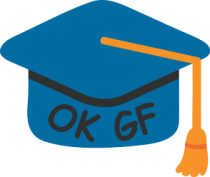 Izvješće o sastanku s Uredom za osiguranje i unaprjeđenje kvalitete Sveučilišta u Mostaru Nazočni:	Voditeljica Sveučilišnog Ureda : prof.dr.sc. Luciana BobanTim za izradu Sveučilišne Web straniceVoditelji Odbora za kvalitetu svih Sastavnica SUM-a (11 sastavnica)Dnevni red:	Izrada Sveučilišne WEB stranice i obveze SastavnicaNa sastanku su koordinatori za kvalitetu sa svake sastavnice upoznati o sadržaju nove WEB stranice SUM-a. Također su definirane obveze svake Sastavnice  SUM-a u pogledu sadržaja i dizajna, i obveze objavljivanja na istoj.			Predsjednica OKGF:____________________________mr.sc. Tatjana Džeba, dipl.ing.građ.